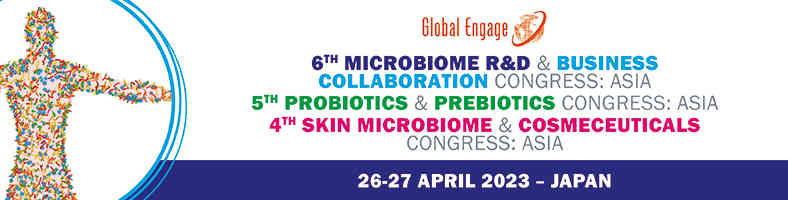 Poster Submission FormPlease complete and return to haley@global-engage.com (.doc or .docx format)Posters should be sized A0 (841mm x 1189mm) in portrait orientation.*Abstract shall be submitted before or by 31st March 2023. The poster presentation winner will be allocated a 15-minute oral presentation in the main conference room. Abstracts received after this time may not be accepted so please submit your abstract at your earliest opportunity.Global Engage will provide boards and fixings.  Delegates are responsible for bringing the copy of their poster to be presented.  If you wish a pdf copy of your poster to be distributed after the meeting to all attendees, please send the file to haley@global-engage.com *Please note – Global Engage reserves the right to change the date for submission without notice if all available poster spaces are filled prior to the above date.Contributing Author(s)(Please highlight congress attendees)OrganisationYou are presenting the poster at which conference stream? (Please choose one) Microbiome / Probiotics/ Skin MicrobiomeEmail AddressWould you be interested to join the poster competition?        Yes / NoTelephoneInclude your email address in poster abstract book?     	Yes / NoPoster TitleAbstract (300 words approx.)